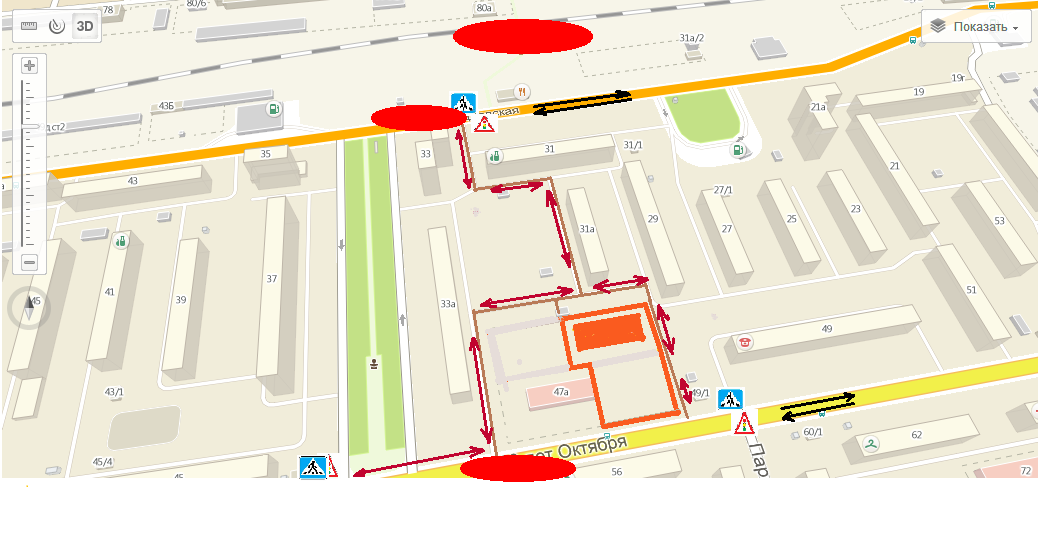                                          - образовательное учреждение                                                                                                             - тротуар                                        -забор образовательного учреждения                                                                                                       - опасные участки                                        - проезжая часть                                                                                                                                                 - ж/д пути                                      - движение транспорта                                                                                                   - регулируемый перекресток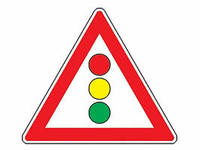                                        - движение детей в (из) образовательное учреждение                                                   -   пешеходный переход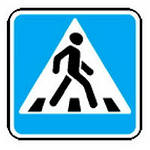 